SOCIALINĖ AKCIJA ,, DARNI ŠEIMA – PRADŽIŲ PRADŽIA! “            ( Teksto pradžia) 2018-05-15 d. Europos aikštėje, Kontitucijos pr. 3 nuo 10.00  iki 17.00 val. vyko  socialinė akcija ,, DARNI ŠEIMA – PRADŽIŲ PRADŽIA!”, skirta Tarptautinei šeimos dienai paminėti.        Akcijos tikslas– puoselėti šeimos vertybines nuostatas, atkreipiant dėmesį į šeimos svarbą vaiko gyvenime.Akcijoje dalyvavo Vilniaus Žemynos progimnazijos, Vilniaus Jono Basanavičiaus gimnazijos, UAB „Karalienės Mortos mokyklos”, Vilniaus „Santaros” gimnazijos-progimnazijos, Vilniaus Emilijos Pliaterytės progimnazijos, Vilniaus šv. Kristoforo gimnazijos, Vilniaus Senvagės gimnazijos, Vilniaus Naujamiesčio mokyklos, Vilniaus Vilnios pagrindinės mokyklos, Vilniaus Pilaitės gimnazijos ir Vilniaus Salomėjos Nėries gimnazijos mokiniai, mokytojai ir vaikų tėvai.Kiekviena mokyklos komanda pristatė savo kurtą šeimos modelį-maketą.Renginio metu ne tik paminėjome tarptautinę šeimos dieną, bet ir  Lietuvos šimtmečio proga į dangų paleidome 100 margaspalvių balionų. Už bendrystę dėkojame visiems prisidėjusiems prie  Vilniaus miesto savivaldybės administracijos Švietimo, kultūros ir sporto departamento Bendrojo ugdymo skyrius, Vilniaus pedagoginės psichologinės tarnybos, Vilniaus miesto socialinių pedagogų metodinio būrelio organizuojamos socialinės akcijos „DARNI ŠEIMA – PRADŽIŲ PRADŽIA!“.Renginio akimirkas galite pamatyti čia ( pridėti nuotraukas ir filmuką) (Teksto pabaiga)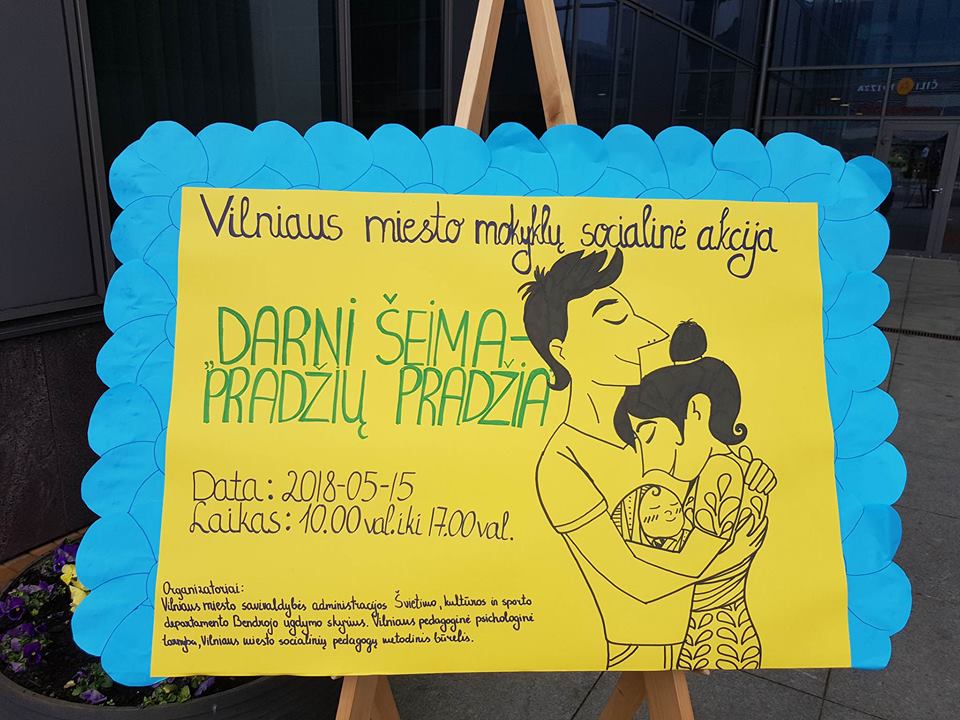 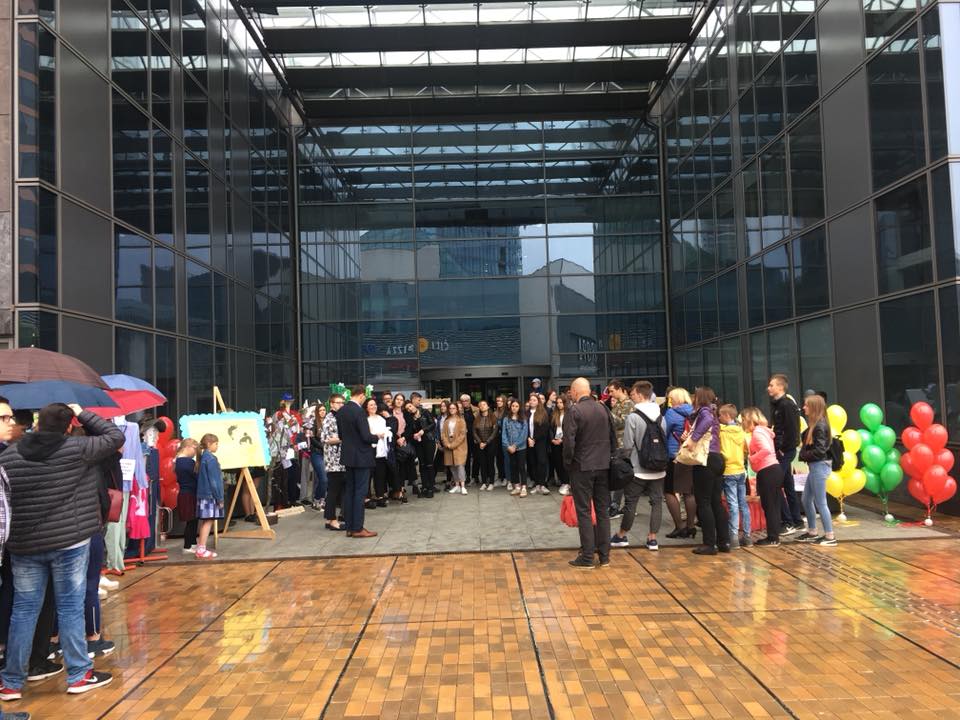 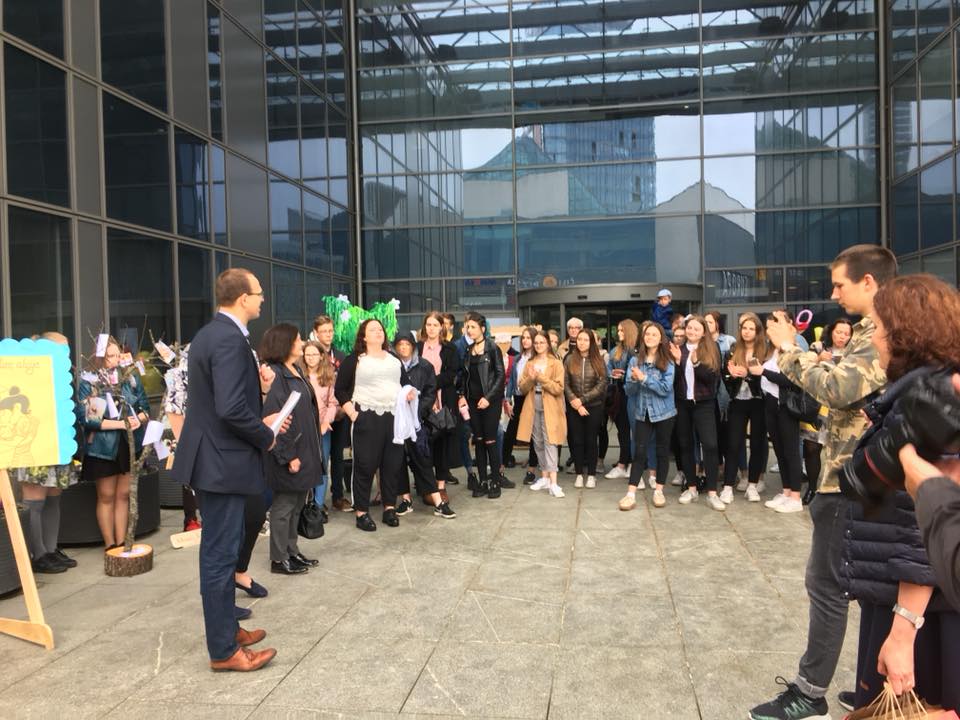 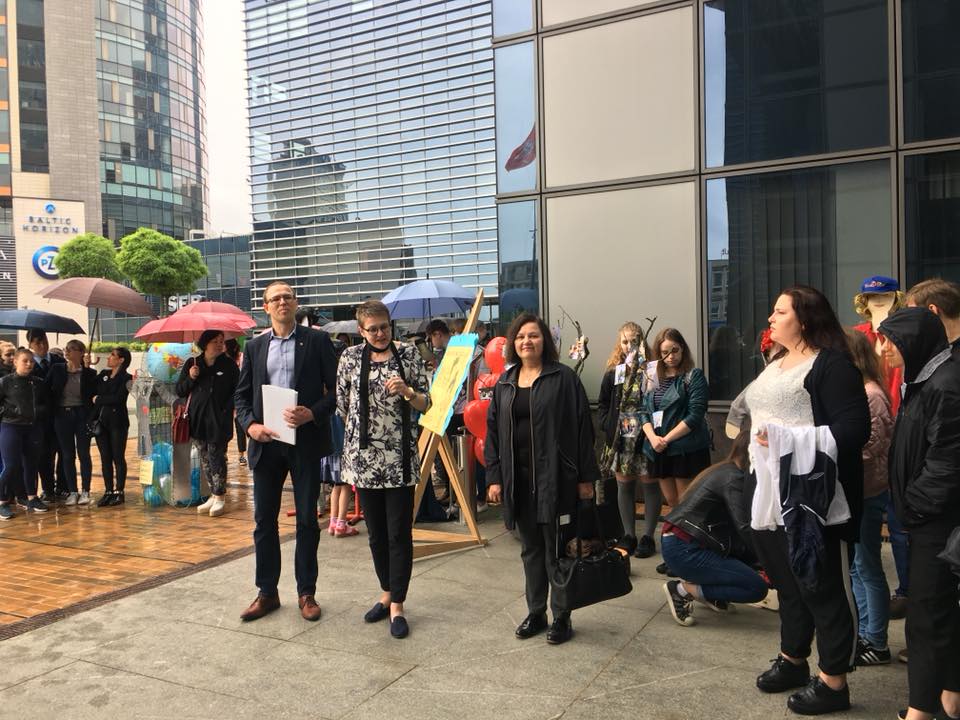 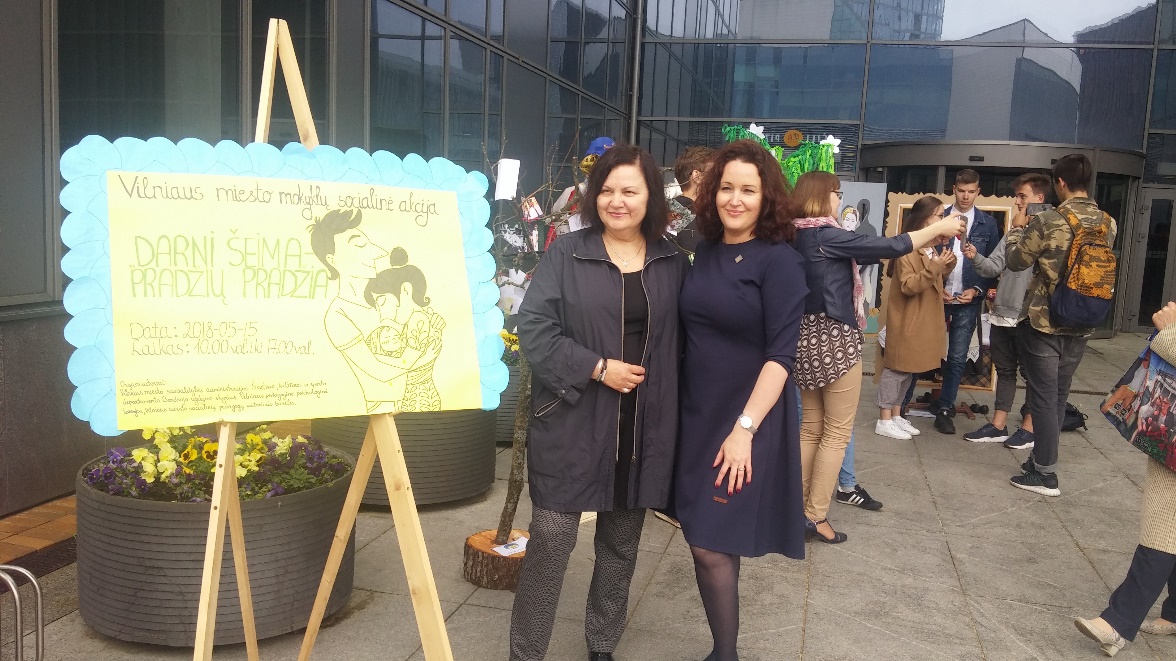 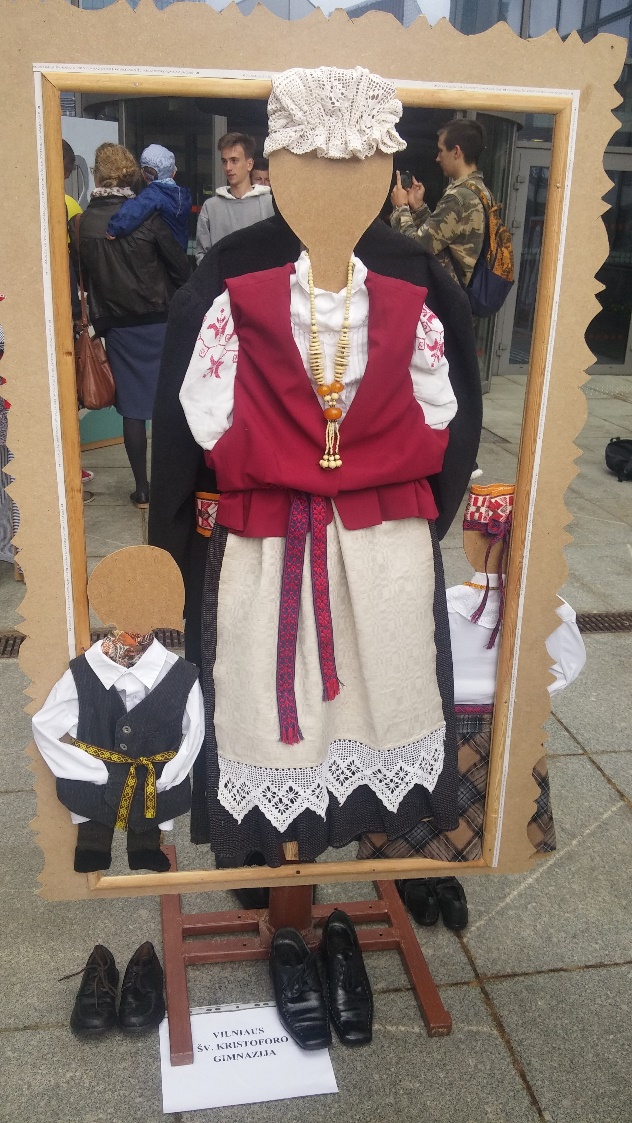 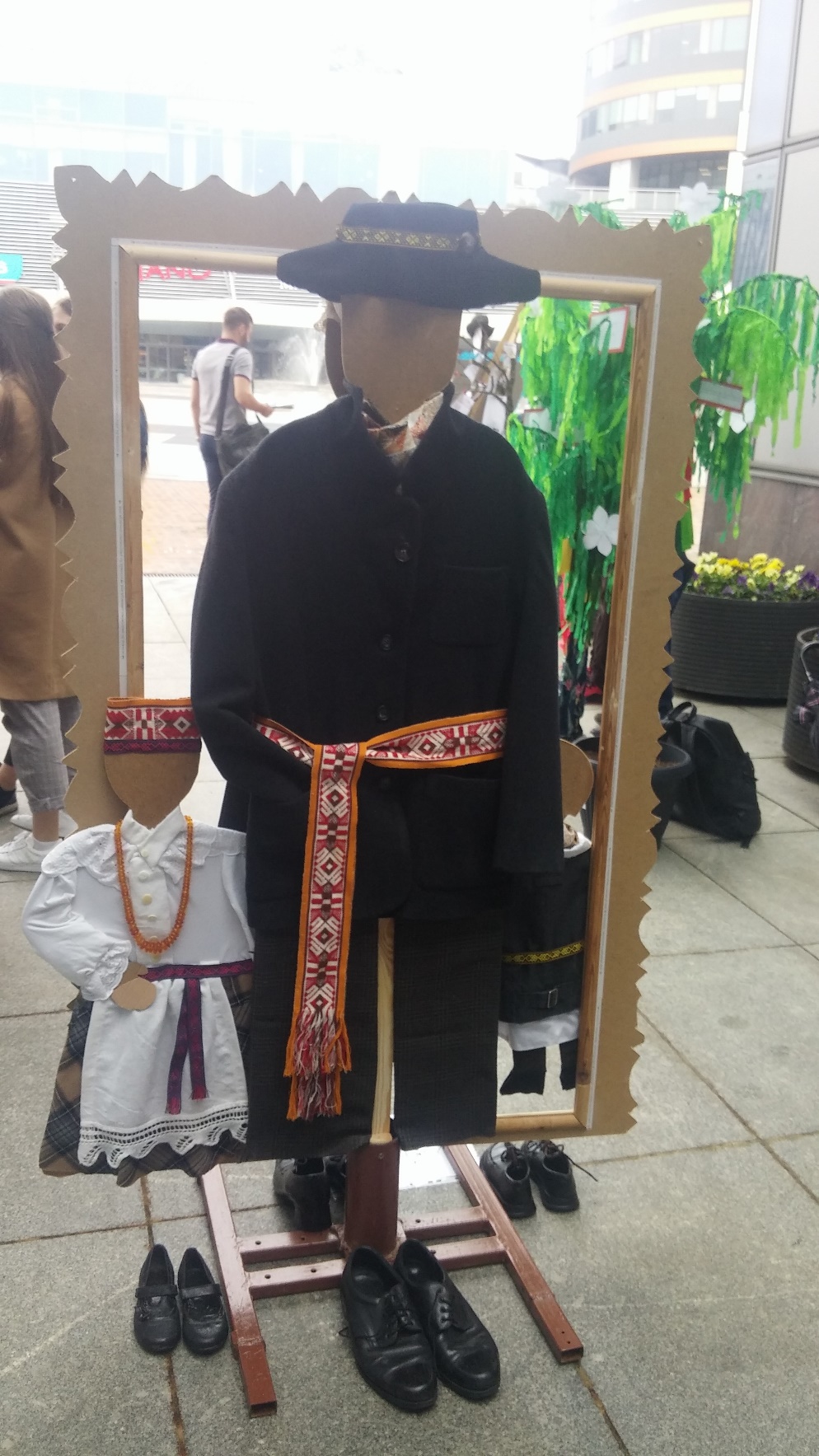 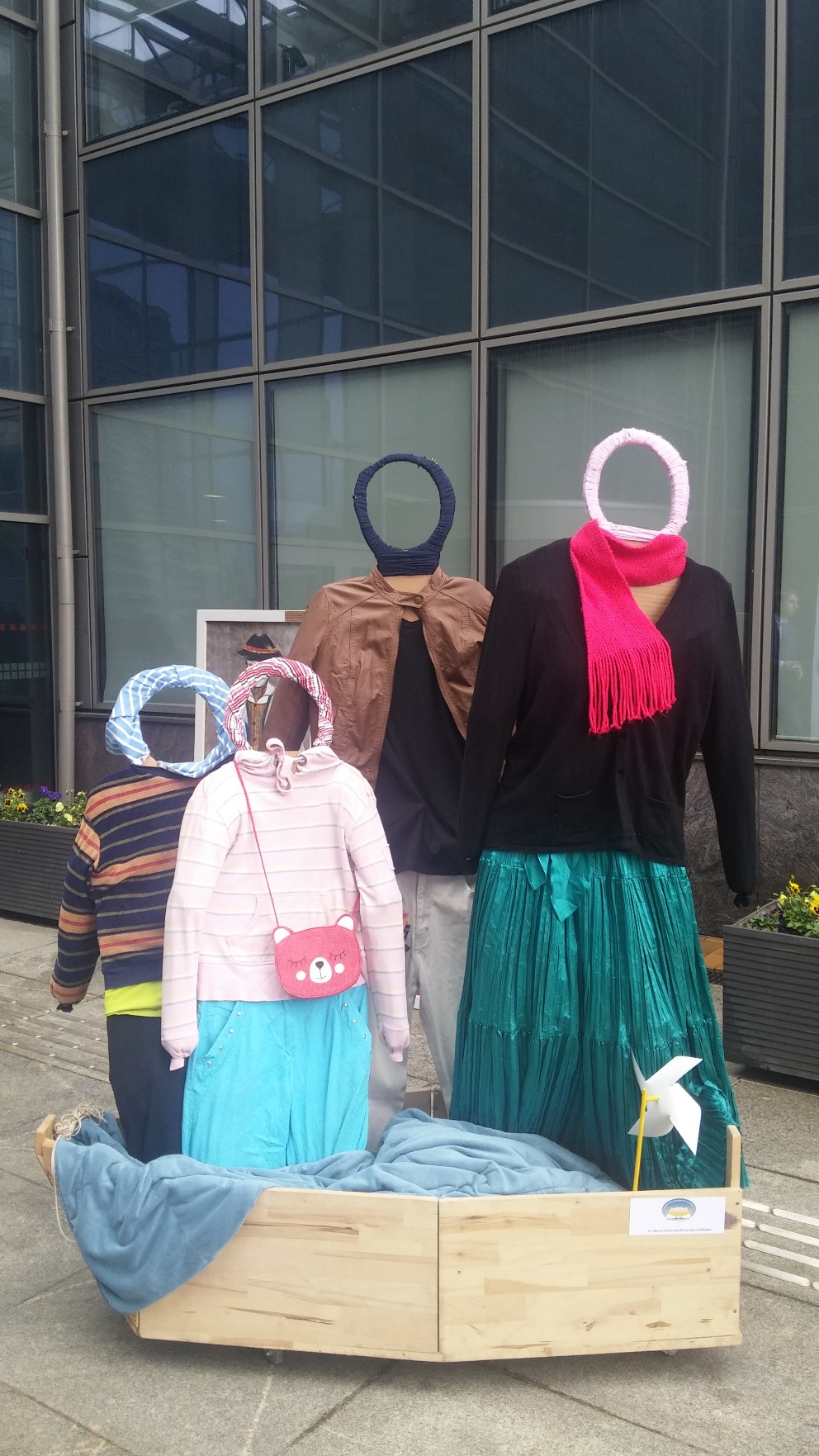 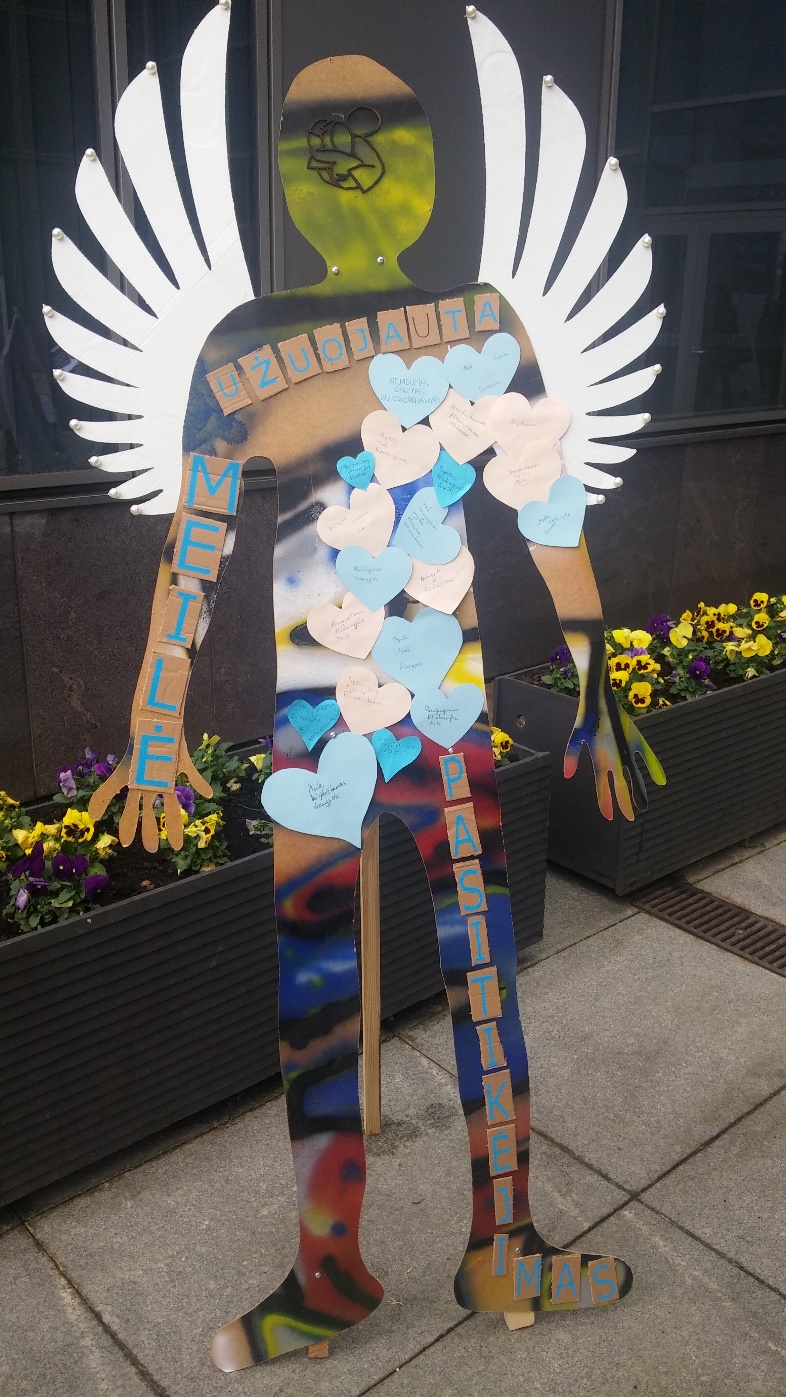 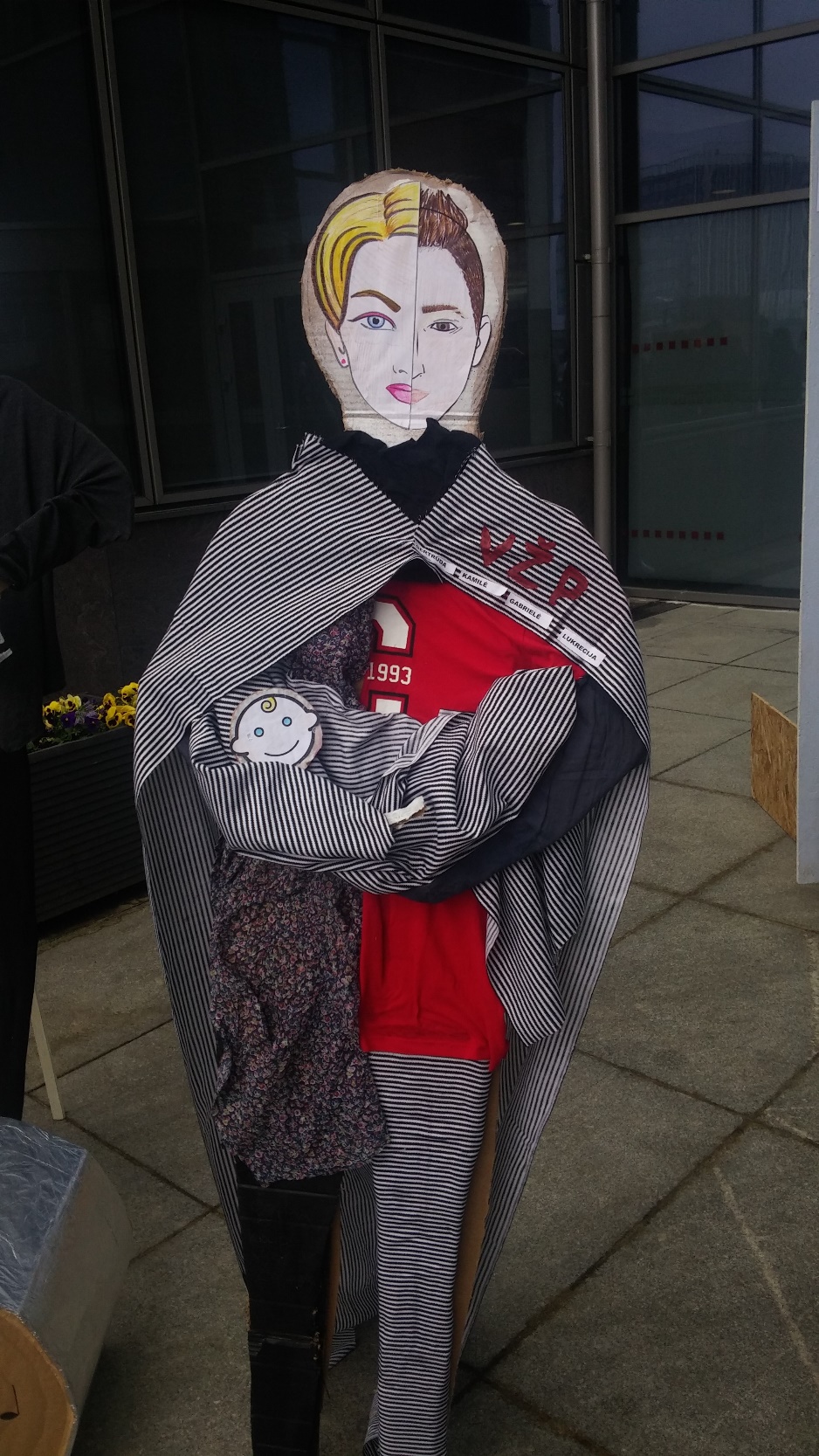 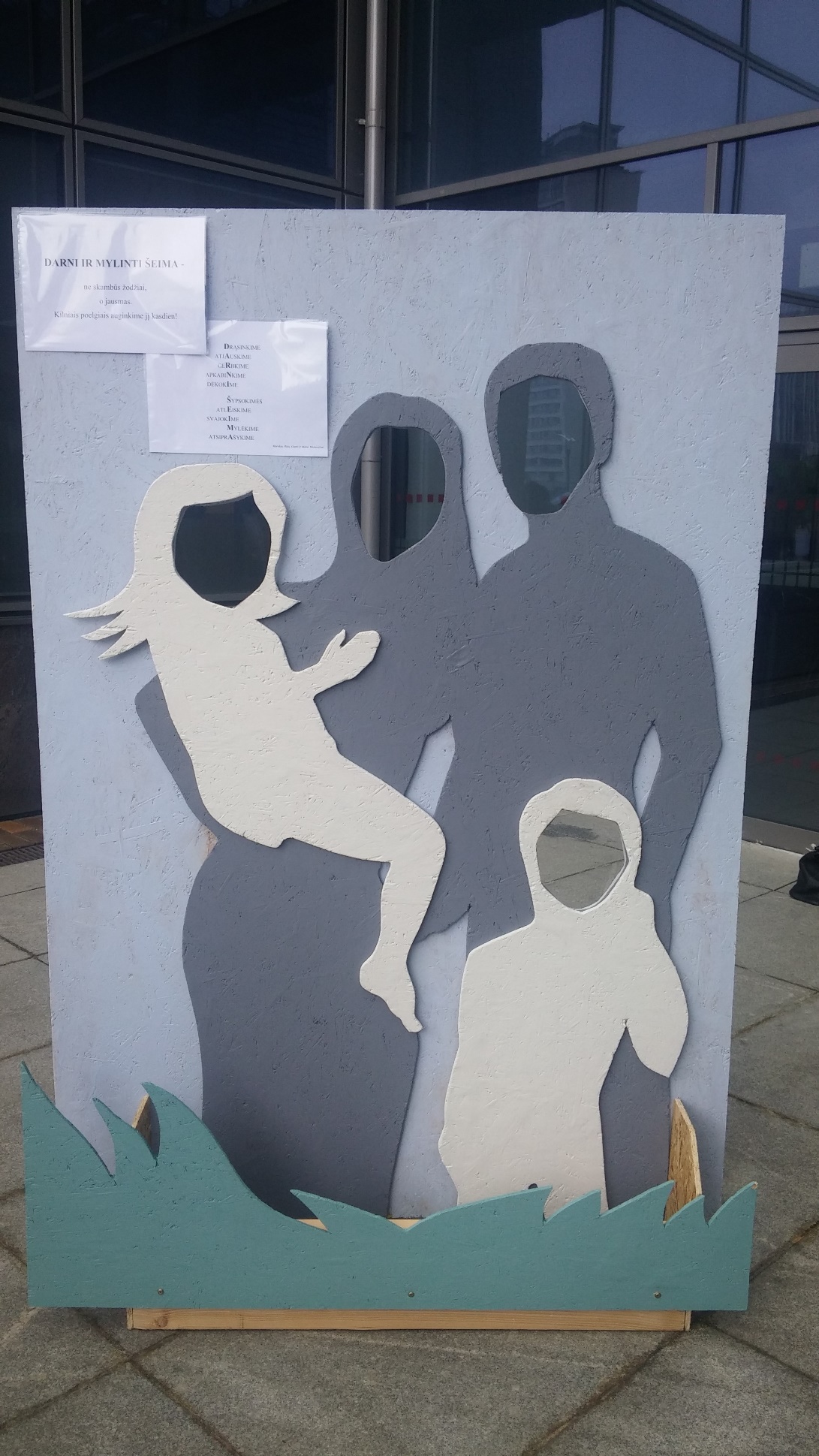 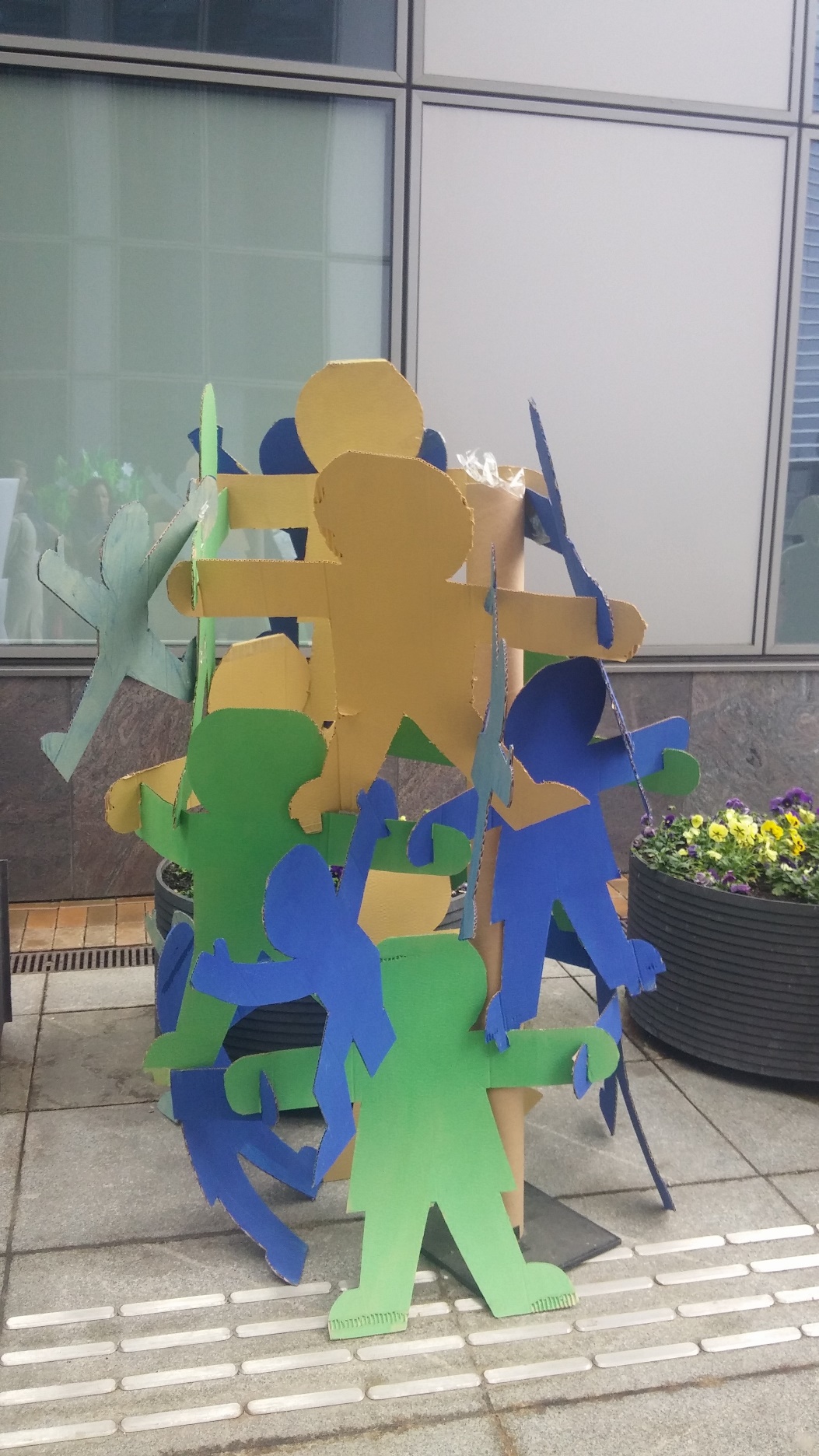 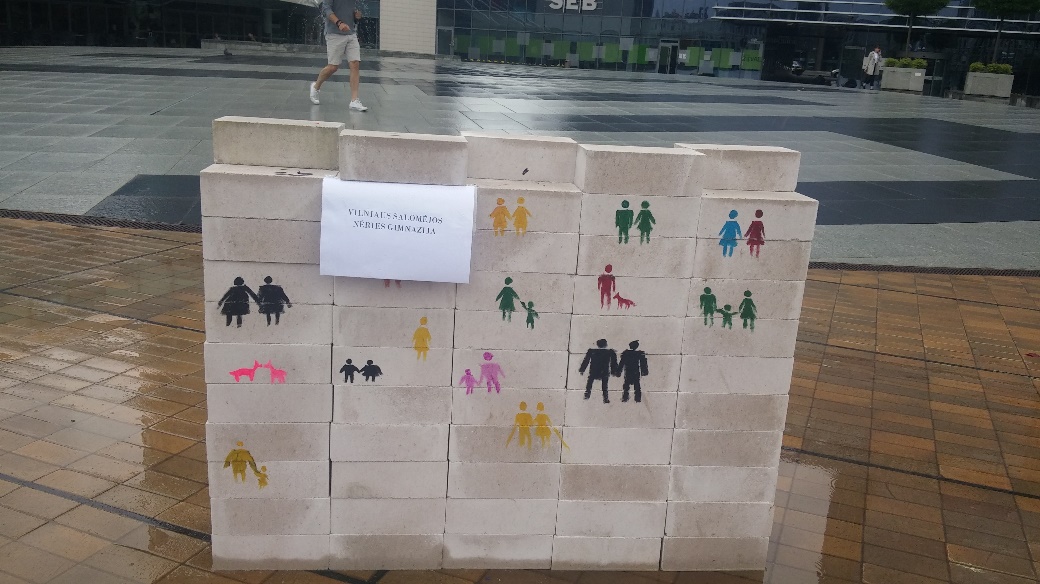 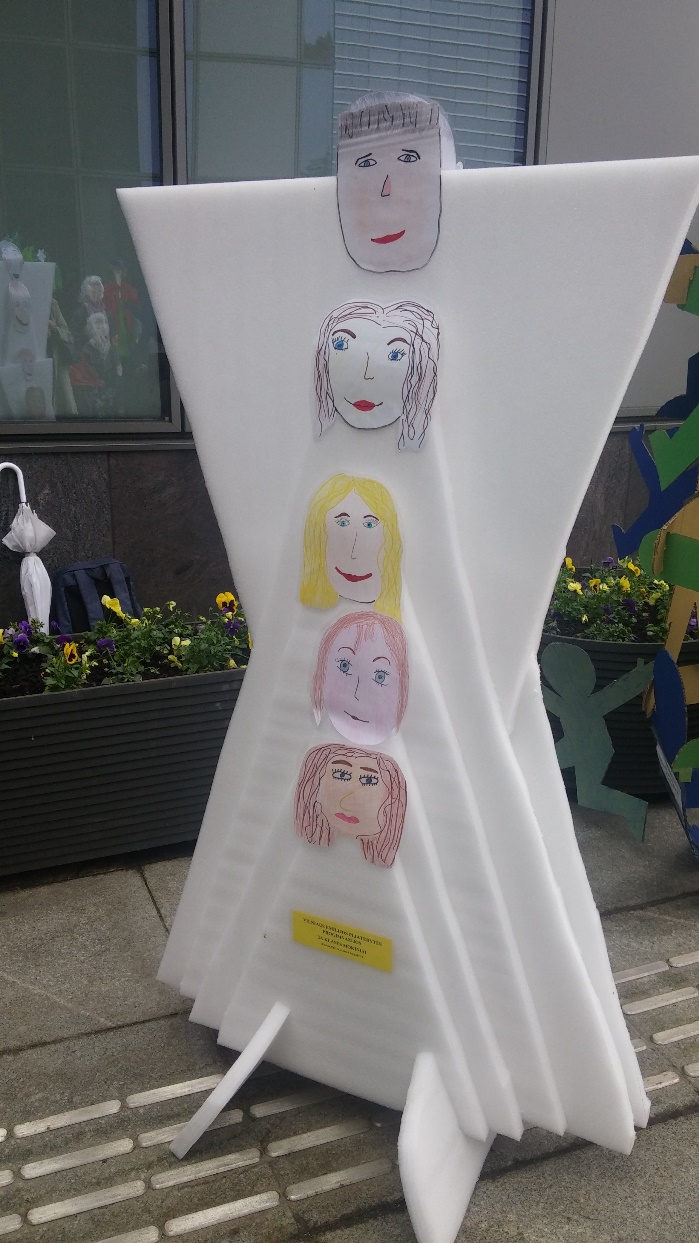 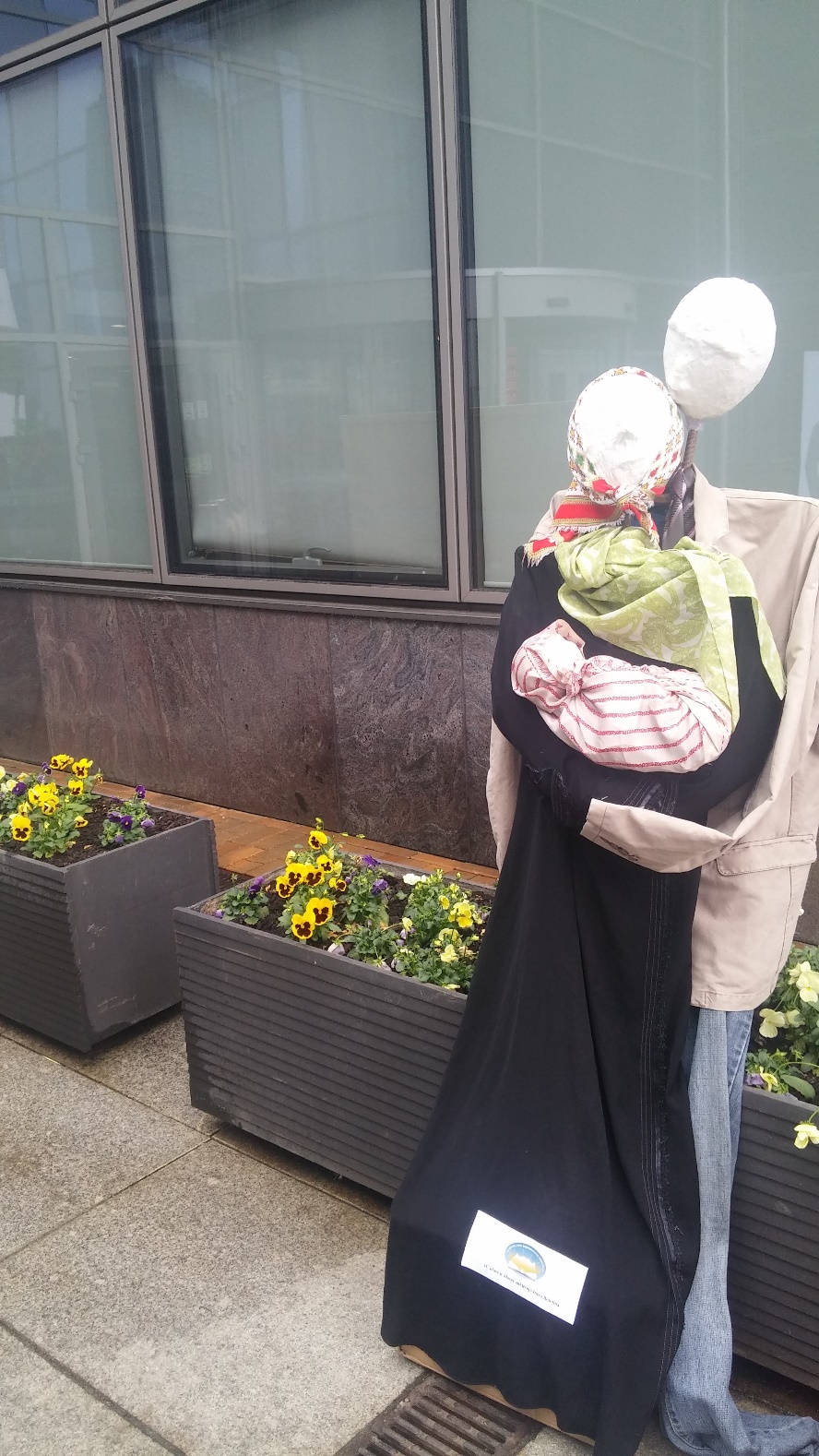 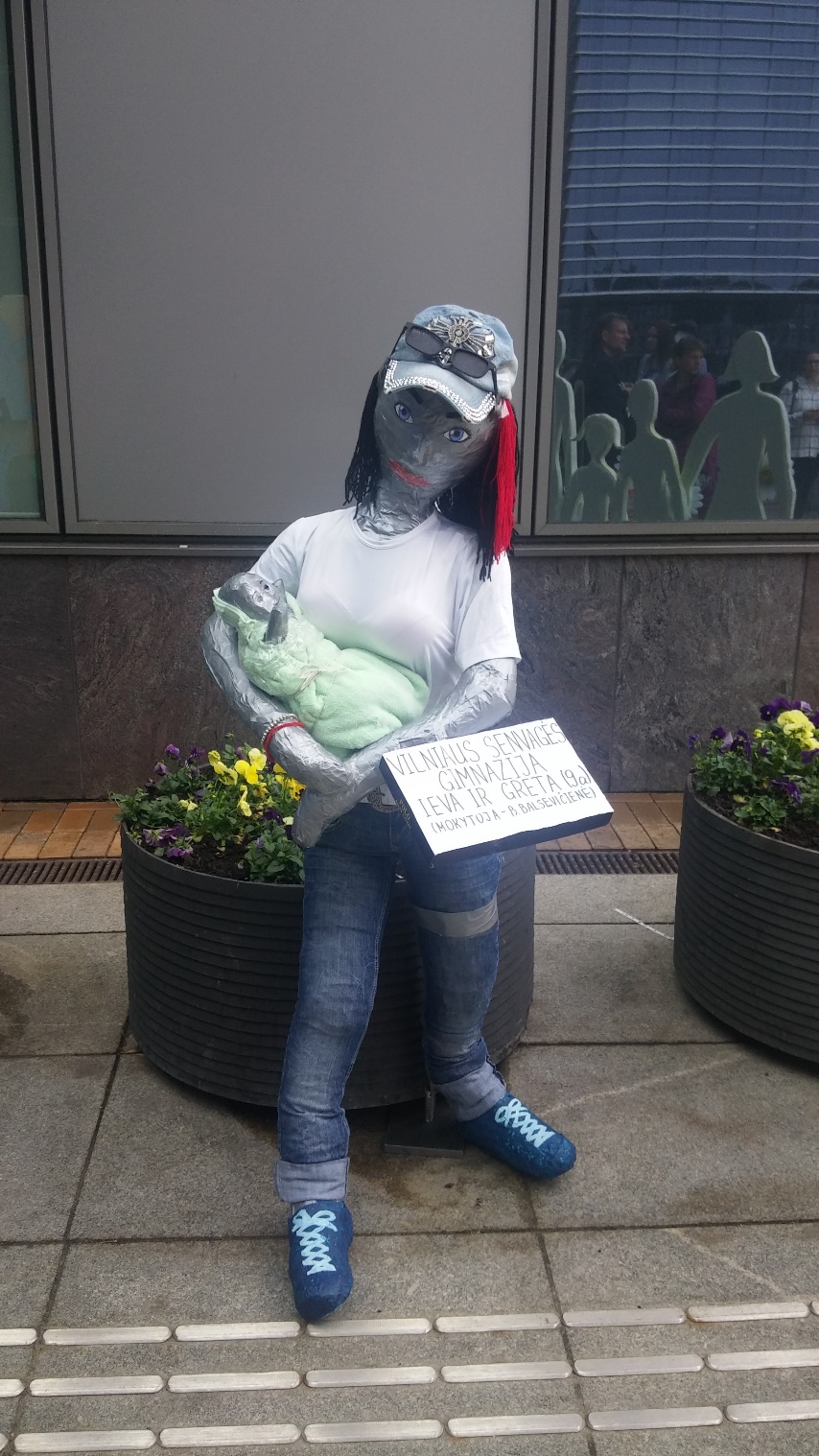 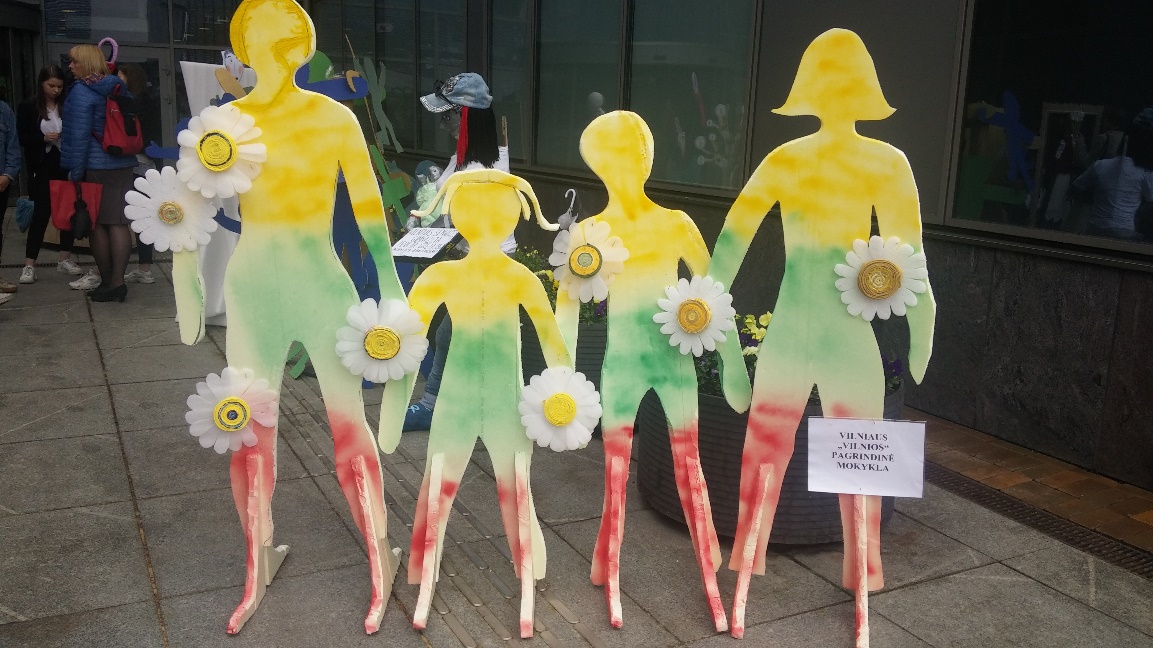 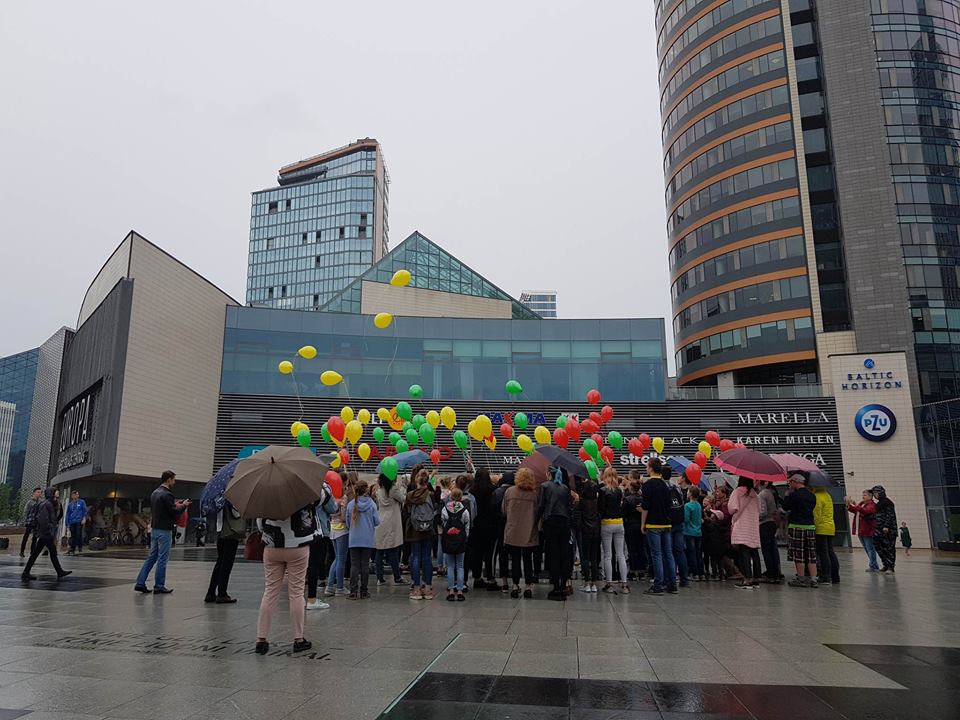 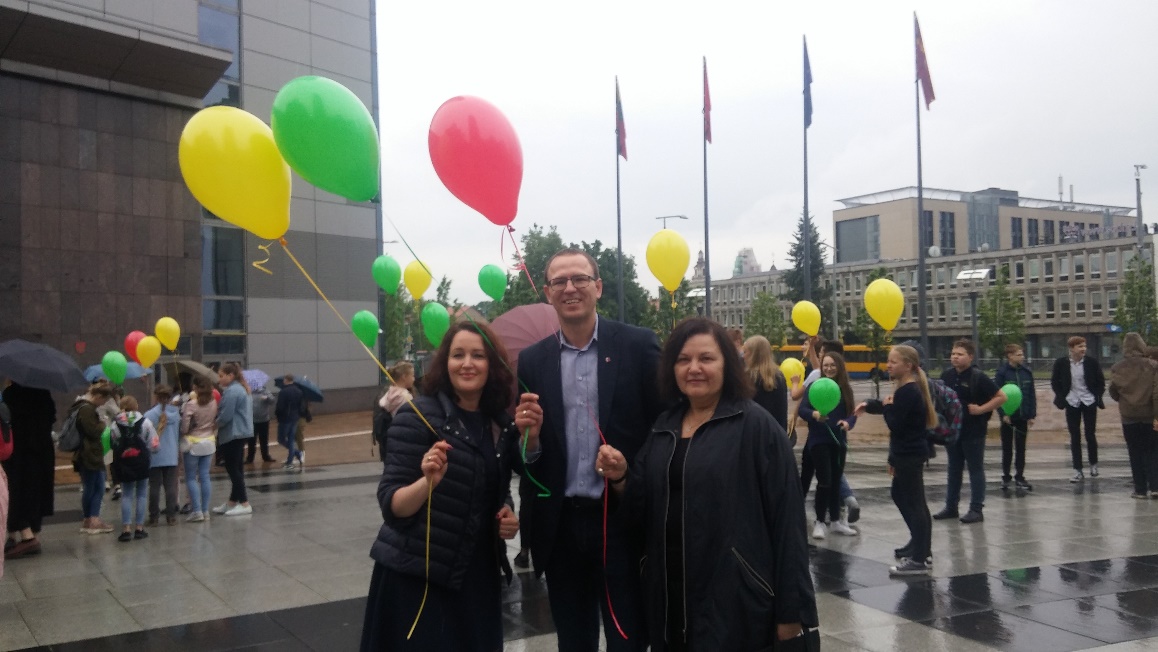 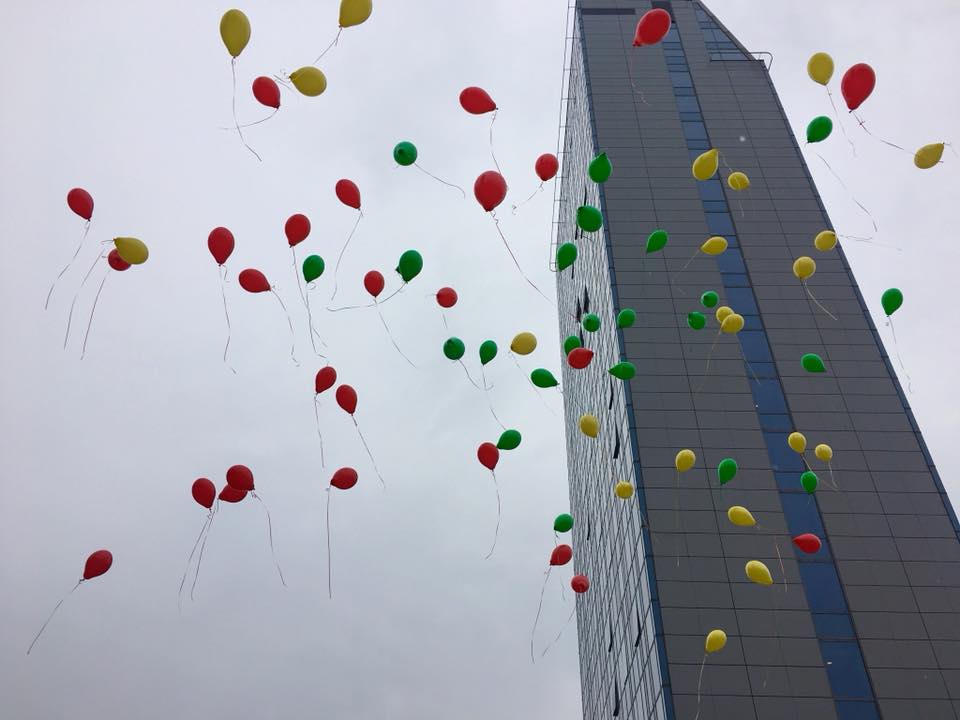 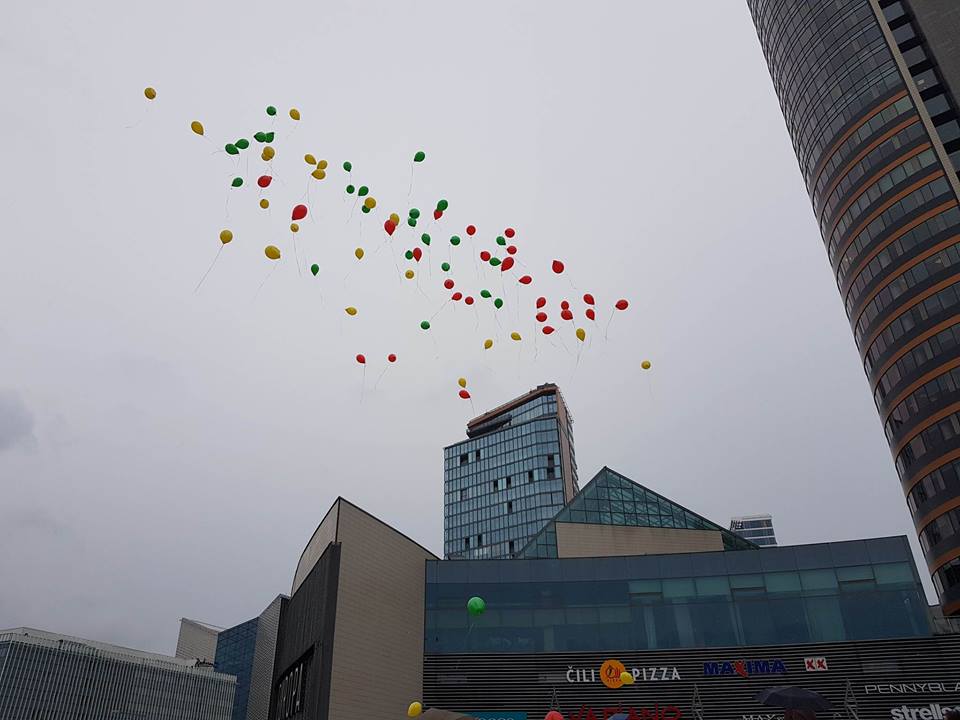 